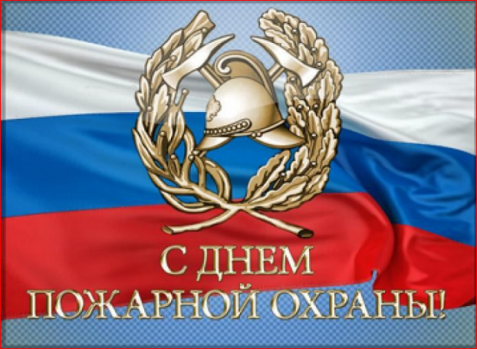 30 апреля - День пожарной охраны30 апреля 1649 года царь Алексей Михайлович подписал указ о создании первой российской противопожарной службы, установивший строгий порядок при тушении пожаров в Москве.  Точное название исторического документа: «Наказ о градском благочинии».Именно с него пожарная охрана начала развиваться как профессиональное направление. Так что ко всем начинаниям эпохи царя Алексея Михайловича, столь ярко и зримо отраженным в Измайловском комплексе, можно добавить и  первую российскую противопожарную службу.Документ предусматривал ответственность москвичей за неосторожное обращение с огнем. Виновников так называемых возгораний пожарные дозоры имели полное право наказать смертной казнью.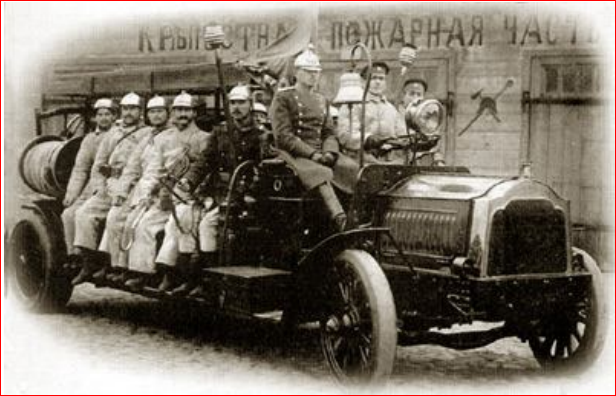 С 1999 года указом президента России Бориса Ельцина 30 апреля установлено Днем пожарной охраны России.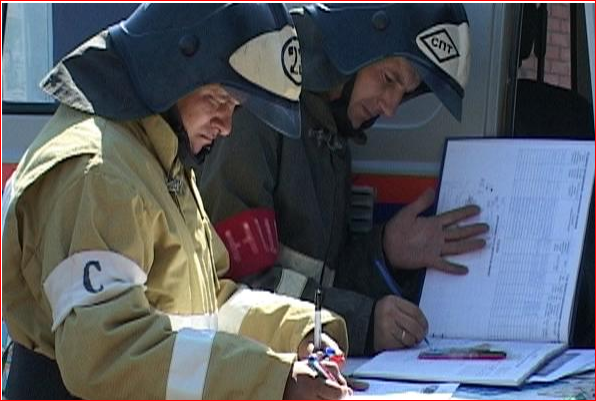 Тематический материал, который был использован при проведении урока:Приложение 1 Приложение 2  - ДЕНЬ ПОЖАРНОЙ ОХРАНЫ!Приложение 3  - из история пожарной охраны РоссииПриложение 4. Tetrad -Основы пожарной безопасности. Рабочая тетрадь для 5-6 классов.
Открытый урок по пожарной безопасности был проведен в8  классах.Цель: научить детей вести себя правильно в чрезвычайных ситуациях; показать как положительную, так и отрицательную роль огня в жизни человека; воспитывать людей, ориентированных на лучшие нравственные качества: мужество, находчивость, самоотверженность, скромность.Задачи:​ закрепить знания детей о положительной и отрицательной роли огня в жизни человека, о пожарной безопасности, о профессии "пожарный";​ прививать навыки осторожного обращения с огнем;​ воспитывать чувство ответственности, навыки безопасного поведения;​ воспитывать людей, ориентированных на мужество, находчивость, самоотверженность.Содержание урока1.​ История огня2.​ История пожарной охраны3.​ Что такое пожар причины пожара4.​ Пожарная служба5.​ Причины пожара6.​ Статистика по пожарам7.​ Награды8.​ Требования Законодательства9.​ Советы пожарных10.​ Как вести себя на пожареВ заключительной части урока каждый получил памятку «Как вести себя на пожаре».Памятка. Как вести себя на пожареЕсли огонь небольшой, можно попробовать сразу же затушить его, набросив на него плотную ткань, одеяло или вылив кастрюлю воды.Если огонь сразу не погас, немедленно убегай из дома в безопасное место. И только после этого звони в пожарную охрану по телефону "О 1" или попроси об этом соседей.Если не можешь убежать из горящей квартиры, сразу же позвони по телефону "01" и сообщи пожарным точный адрес и номер своей квартиры. После этого из окна зови на помощь соседей и прохожих.Если чувствуешь, что задыхаешься от дыма, опустись на корточки или продвигайся к выходу ползком - внизу меньше дыма.При пожаре в подъезде никогда не садись в лифт, он может отключиться, и ты задохнешься.Ожидая приезда пожарных, не теряй головы и не выпрыгивай из окна, тебя обязательно спасут.Когда приедут пожарные, во всем их слушайся и не бойся, они лучше знают, как тебя спасти.«Я б в пожарные пошел» - под таким названием был проведен профориентационный блок с учащимися 8- классов. Просмотр видеопрезентации, подготовленной Созиевой З.С.